Протест прокуратуры Давлекановского района от 30.05.2022 № 41А-2022 рассмотрен с участием представителя прокуратуры Валиахметовой Е.Р.В настоящее время Положение о межведомственной комиссии по оценке и обследованию помещения, в целях признания его жилым помещением, жилого помещения пригодным (непригодным) для проживания граждан, а также  многоквартирного дома, в целях признания аварийным и подлежащим сносу или реконструкции приведено в соответствие с законом.Глава сельского поселения                                                           О.Р.ЛукмановАдминистрация сельского поселения Бик-Кармалинский сельсовет муниципального района Давлекановский район Республики БашкортостанПОСТАНОВЛЕНИЕ 8 июня 2022 года № 37 «О внесении изменений и дополнений в Положение о межведомственной комиссии по оценке и обследованию помещения, в целях признания его жилым помещением, жилого помещения пригодным (непригодным) для проживания граждан, а также  многоквартирного дома, в целях признания аварийным и подлежащим сносу или реконструкции»Рассмотрев протест прокуратуры Давлекановского района, руководствуясь Федеральным законом от 06.10.2003 № 131-ФЗ «Об общих принципах организации местного самоуправления в Российской Федерации»,ПОСТАНОВЛЯЮ:1.Внести изменения в Положение о межведомственной комиссии по оценке и обследованию помещения, в целях признания его жилым помещением, жилого помещения пригодным (непригодным) для проживания граждан, а также  многоквартирного дома, в целях признания аварийным и подлежащим сносу или реконструкции», утвержденное постановлением администрации сельского поселения Бик-Кармалинский сельсовет муниципального района Давлекановский район  от 29 июля 2015 года № 30 (далее – Положение) следующие изменения:1.1. Пункт 2.7 Положения дополнить абзацем следующего содержания: «об отсутствии оснований для признания жилого помещения непригодным для проживания».2.Контроль за исполнением постановления оставляю за собой.3.Настоящее постановление подлежит обнародованию в порядке, установленном действующим законодательством.Глава сельского поселения                                                          О.Р.ЛукмановБашҡортостан РеспубликаһыДәүләкән районымуниципаль районыныңБик-Ҡарамалы  ауыл Советыауыл биләмәһе хакимиәте453422,  Дәүләкән районы,  Бик-Ҡарамалы ауылы, Үҙәк урам, 27,тел./факс  (34768) 3-41-88, e-mail:  bik_karm@bk.ru 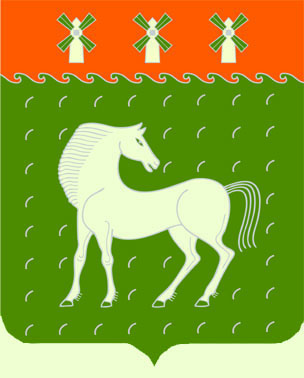 Администрация сельского поселенияБик-Кармалинский сельсоветмуниципального района Давлекановский районРеспублики Башкортостан453422, Давлекановский район,  с.Бик-Кармалы, ул. Центральная,  27,тел./факс (34768) 3-41-88, e-mail:  bik_karm@bk.ruИсх.№ 71 от 10.06.2022 г.на № 41/А-2022 от 03.06.2022 г.Прокурору Давлекановского районаТ.Т.Каюмову